Napíš do zošita odpovede podľa obrázkov.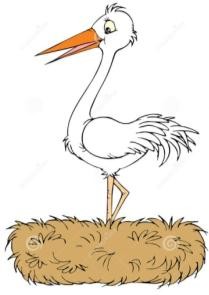 Aký je bocian? Aká je zebra? Aké je prasa?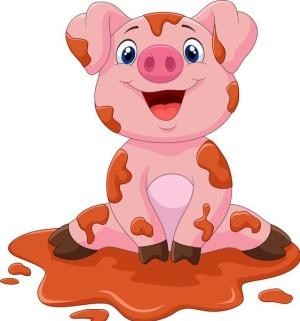 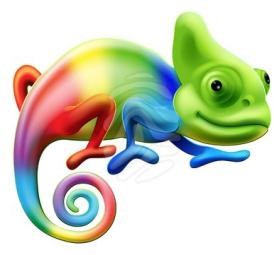 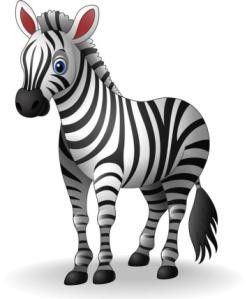 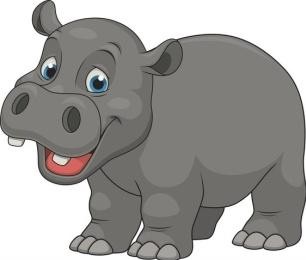 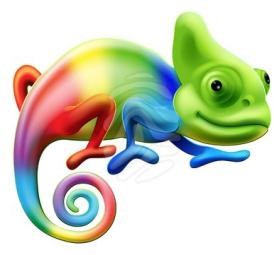 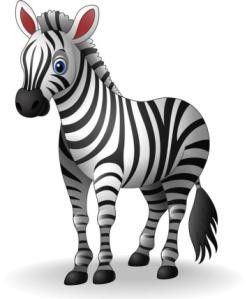 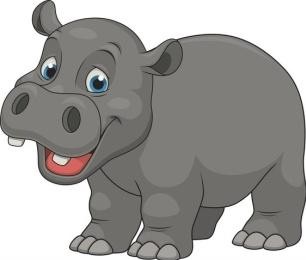 Aký je chameleón? Aký jeDoplň správne písmeno do slov.pr_sa bocia_ chamel_ónváž_a sli_pka op_caka_ka mačk_ zeb_a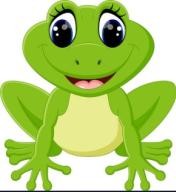 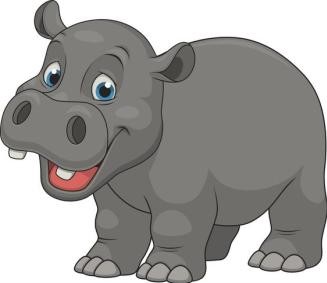 Doplň správne do viet, akej farby sú zvieratá.Kuriatko je		. Hroch je	.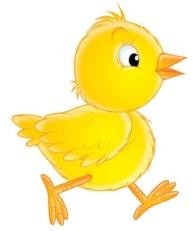 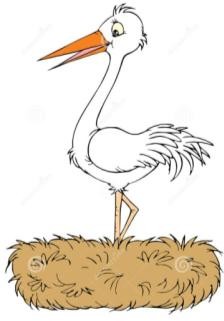 Prasa je	. Žaba je		. Kuriatko je		.Zakrúžkuj zvieratá.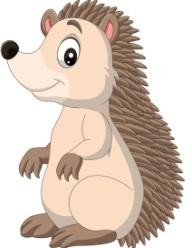 pes,	mačka,		strom,		zebra,		list, chameleón,	voda,	bocian,	hroch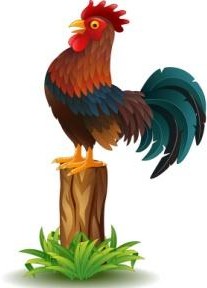 Podčiarkni zvieratápomaranč,		kivi,	žaba,	kohút,	opica, tučniak,	banán,	jablko,	tiger,	slivka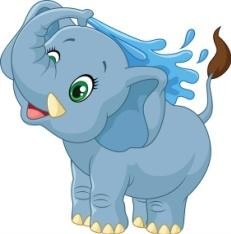 Napíš zvieratá, ktoré poznáš. Ak nevies, pomôž si obrázkami._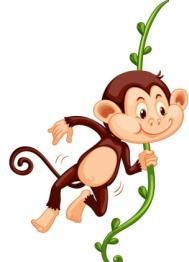 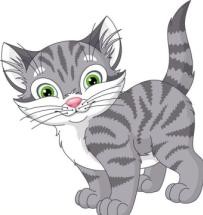 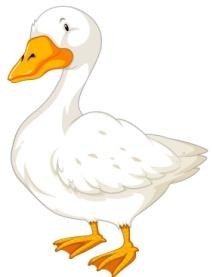 1.	Doplň správne zviera podľa zadania.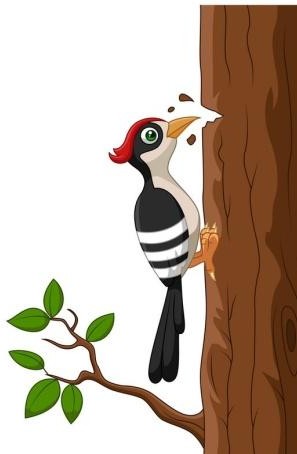 Špinavé je Farebný jeZ vajíčka sa liahne Do stromu ďobe Pichľavý je Chobot máRáno kikiríka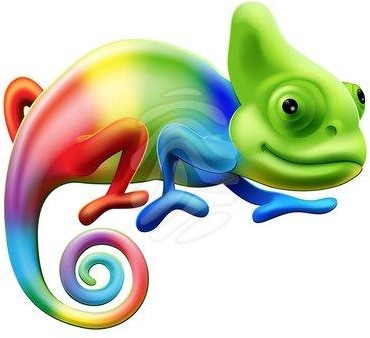 